АНАЛИЗ РАБОТЫМУНИЦИПАЛЬНОГО АВТОНОМНОГО УЧРЕЖДЕНИЯ ДОПОЛНИТЕЛЬНОГО ОБРАЗОВАНИЯ«СТАНЦИЯ ДЕТСКОГО И ЮНОШЕСКОГО ТУРИЗМА И ЭКСКУРСИЙ (ЮНЫХ ТУРИСТОВ)» ГОРОДА НОВОТРОИЦКАЗА 2022-2023 УЧЕБНЫЙ ГОДОбразовательная деятельность МАУДО «Станция детского и юношеского туризма и экскурсий (юных туристов)» города Новотроицка определяется образовательной программой учреждения на 2022-2023 год, которая является основным инструментом управления деятельностью учреждения и одним из основных факторов успешности процесса его развития.Программа направлена на создание единого образовательного пространства, обеспечивающего развитие и формирование многогранной личности обучающегося в соответствии с его склонностями, интересами и возможностями, развитие содержательного, развивающего досуга, направленного на гражданско-патриотическое воспитание и развитие социально-активной, образованной, нравственно и физически здоровой личности. Образовательный процесс ориентирован на свободный выбор обучающимися видов и форм деятельности, формирование его собственных представлений о мире, развитие познавательной мотивации и способностей.Реализация образовательной программы учреждения  подразумевает: - создание  условий,  обеспечивающих  возможность непрерывной  и  стабильной  работы  учреждения  в инновационном режиме;- внедрение новых форм  сотрудничества  и  взаимодействия с  различными  ведомствами  в  вопросах  воспитания  и дополнительного  образования  детей,  подростков  и молодёжи; - повышение качества предлагаемых образовательных услуг путем модернизации и мониторинга образовательного процесса;- расширение спектра дополнительных общеразвивающих программ социально-гуманитарной, туристско-краеведческой  направленностей; - активизацию проектно-исследовательской деятельности обучающихся;- обеспечение  системного  и  комплексного  подхода  к повышению профессионального мастерства и компетентности педагогов;- разработку и внедрение дополнительных общеразвивающих программ нового поколения (комплексных, интегрированных, долгосрочных, авторских);- обеспечение педагогов информацией об инновационных фактах и явлениях в системе дополнительного образования;- формирование нравственных основ личности, толерантного сознания, потребности личности в непрерывном самосовершенствовании; - развитие форм и методов по гражданско-патриотическому воспитанию, социализации, формированию здорового образа жизни детей, подростков и молодёжи, и организации мероприятий с населением города;- формирование активной гражданской позиции молодежи путем развития деятельности подростковых и молодежных объединений и социально-значимых инициатив в учреждении;- развитие туристско-краеведческой работы по пропаганде и формированию здорового образа жизни  среди населения города Новотроицка;- укрепление материально-технической базы  с  целью  обеспечения эффективного  развития  МАУДО «Станция детского и юношеского туризма и экскурсий (юных туристов)».Формы и содержание образовательной деятельности МАУДО СДЮТурЭ за 2022 - 2023 учебный год осуществлялись с учетом социального заказа, изучения запроса потребителей, а также количественного и качественного анализа образовательного пространства на начало учебного года.     Целью деятельности МАУДО «Станция детского и юношеского туризма и экскурсий (юных туристов)» на 2022-2023 учебный год является развитие мотивации личности к всестороннему развитию, познанию и творчеству, формирование общей культуры, адаптация и успешная социализация детей и подростков в современном обществе.  Задачи:Продолжать сохранять благоприятный эмоционально-психологический климат в объединениях Станции; Поддерживать партнерские отношения  межу педагогами, сотрудниками, детьми и родителями; Оказывать помощь родителям в овладении психолого  –  педагогическими знаниями о развитии ребенка;  Применять инновационные методы работы, продолжать работу по ведению здорового образа жизни среди обучающихся и родителей;Участвовать в проектной и грантовой деятельности; Повышать уровень педагогического мастерства путем участия в семинарах,  конкурсах, мастер-классах,  мероприятиях различного уровня.Муниципальное автономное учреждение дополнительного образования «Станция детского и юношеского туризма и экскурсий (юных туристов)» руководствуется нормативно-правовыми документами, положенными в основу организационной, образовательно-воспитательной деятельности МАУДО СДЮТурЭ:- Конституция Российской Федерации;- Трудовой кодекс РФ;- Закон РФ «Об образовании в Российской Федерации» № 273 ФЗ, от 29.12.2012 г.;-  Постановление правительства РФ «Об утверждении государственной программы Российской Федерации «Развитие образования», от 26.12.2017 г. № 1642 (ред. от 22.01.2019);- Государственная программа Оренбургской области "Развитие системы образования Оренбургской области" (утверждена Постановлением Правительства Оренбургской области от 29.12.2018 (ред. 15.03.2022г.);- Стратегия развития воспитания  в Российской Федерации на период до 2025года;- Закон Оренбургской области «Об образовании в Оренбургской области» (от 06 сентября 2013 года N 1698/506-V-ОЗ);- Межведомственная программа развития дополнительного образования детей в Российской Федерации до 2030года; - Постановление Главного врача РФ от 27.10.2020 №32 «Об утверждении СанПиН 2.3/2.4.3590-20 «Санитарно-эпидемиологические  требования к , содержанию и организации режима работы образовательных организаций дополнительного образования детей»;- Приказ Министерства Просвещения Российской Федерации «Об Утверждении Порядка организации и осуществления образовательной деятельности по дополнительным общеобразовательным программа»№196 от 09.11.2018 (ред. 30.09.2020г.);- Приказы и распоряжения Управления образования МО г.Новотроицк Оренбургской области; -  Устав МАУ ДО СДЮТурЭ;- Лицензия на право осуществления образовательной деятельности по образовательным программам, указанным в приложении, и приложение к ней;-  Программа развития МАУ ДО СДЮТурЭ;- Программы дополнительного образования детей, реализуемые МАУ ДО СДЮТурЭ;-  Учебный план МАУДО СДЮТурЭ.Данные нормативно-правовые документы предоставляют возможность для получения дополнительного образования в соответствии со способностями, склонностями каждого ребенка. Деятельность МАУДО СДЮТурЭ строится на принципах демократии и гуманизма, открытости, добровольности, приоритета общечеловеческих ценностей с учетом запросов ребенка и его семьи.Станция детского и юношеского туризма и экскурсий является 
учреждением, осуществляющим свою деятельность по различным направлениям:- реализация дополнительных общеобразовательных программ;- проведение массовых мероприятий;- организация походной и экскурсионной деятельности;- проведение познавательно-развлекательных программ;- реализация методического сопровождения образовательного процесса;- сотрудничество со школами г.Новотроицка по реализации совместной туристско-краеведческой работы;- участие в конкурсах по соисканию грантов и их реализация.Образовательная деятельность учреждения строится на основании учебного плана. Действующий учебный план соответствует виду образовательного учреждения, выдержан в отношении структуры, содержания и максимальной учебной нагрузки обучающихся. Образовательный процесс осуществляется в здании Станции по пр. Металлургов, 23 и на базе общеобразовательных школ № 4, 5, 10, 13, 15, 16, 17, 18, 22, 23, НПК (согласно Приложению №1 к Лицензии от 26.07.2016г). На основании договора сетевого взаимодействия на базе  ГБОУ «СКОШИ»,  ГАПОУ «НСТ», МОАУ «ООШ №20», МАУДО ЦРТДЮ (детские клубы им. М. Корецкой, им. А Гайдара), МОАУ «ООШ№2». На базе общеобразовательных учреждений организовано 39 учебных групп,  образовательный процесс  в которых осуществляли  18 педагогов дополнительного образования, из них 15 совместителей. В 2022-2023 учебном году реализуются учебные программы следующих направленностей: Анализируя данные 2022-2023 учебного года можно сделать следующие выводы. Уменьшилось общее количество детских объединений и групп по всем направленностям. В прошлом учебном году было 34 объединения и 55 групп. На 2022-2023 год приходится 25 объединений и 52 учебные группы. Произошло уменьшение на 43% количества объединений туристско-краеведческой направленности. На 26,6% увеличилось количество детских объединений социально - гуманитарной направленности. Увеличение количества объединений социально - гуманитарной направленности связано с приходом новых педагогов и открытием новых объединений (отряд волонтеров-медиков «Линия жизни» рук. Надршин Д.Р., «ПроБрейкинг» рук.Негреев М.О, «Силовая тренировка» рук. Семко Р.А., «ГТО-путь к здоровью» - Алтунин А.А., «Социальный театр» - Субботина К.Д., «Экологический театр» - рук. Абдуллина А.С. На протяжении 3-х лет состав объединений обучающихся не стабилен, это связано с кадровым обеспечением учреждения (большая часть педагогического коллектива – педагоги совместители).В текущем учебном году на базе СДЮТурЭ реализуется 25 дополнительных общеобразовательных общеразвивающих  программ по двум направленностям:- туристско-краеведческая – 10 (40 %);- социально-гуманитарная – 15 (60 %). В 2022-2023 учебном году на Станции проведена разработка новых, корректировка ранее созданных общеобразовательных программ в соответствии с требованиями к содержанию и оформлению общеобразовательных программ дополнительного образования детей.  Общее количество программ, реализуемых педагогами дополнительного образования в МАУДО СДЮТурЭ, уменьшилось на 26,3%. По нескольким программам работа была приостановлена в связи с загруженностью педагогов по основному месту работы: «Вертикаль» (педагог Нуржанова В.Д.), «Карабин» (педагог Третьяков С.С.), «Туристское многоборье» (педагог Францкевич А.К.) и др.Большое значение имеют социально-гуманитарные программы, направленные на адаптацию обучающихся в современном мире, к привитию навыков общения, здорового образа жизни и взаимодействия в обществе. Тенденция развития нашей образовательной организации направлена на реализацию имеющихся и внедрение новых образовательных программ. В текущем учебном году разработаны новые программы:- «Социальный театр» (педагог Субботина К.Д.) – направлена на профилактическую работу с подростками и молодежью, профилактику социально-значимых заболеваний, пропаганду       здорового образа жизни. - «ГТО – путь к здоровью» (педагог Алтунин А.А.) – направлена на организацию занятий по повышению уровня физического развития обучающихся, созданию положительной мотивации к здоровому образу жизни, ориентирована на развитие двигательных навыков и физических качеств у обучающихся, подготовку обучающихся к выполнению ВФСК ГТО.- «Экологический театр» (педагог  Абдуллина А.С) - направлена на формирование экологической ответственности, и связана с экологическим воспитанием и с такими качествами личности, как самоконтроль, умение предвидеть ближайшие и отдаленные последствия своих действий в природной среде, критическое отношение к себе и другим.- «ПроБрейкинг» (педагог Негреев М.О.) – цель программы является обучение детей танцевальному стилю - брейк-данс, самовыражаться путем танца.- «Силовая тренировка» (педагог Семко Р.А.) – направлена на развитие индивидуальных способностей, самореализацию личности обучающегося на основе формирования интереса к спорту и физической культуре через знакомство со спортивными силовыми упражнениями.    Расписание учебных занятий соответствует учебному плану Станции. Количество реализуемых программ соответствует учебному плану, прослеживается фактическое исполнение образовательных программ в их теоретической и практической составляющей. Годовой календарный учебный график соответствует Уставу Станции, приказу №1008 Министерства образования и науки РФ, регулирует плановое исполнение учебных занятий, промежуточную и итоговую аттестацию и т.д. Уровень и направленность реализуемых образовательных программ соответствует типу и виду образовательного учреждения. Совершенствованию программного обеспечения работы учреждения способствовало целенаправленная работа педагогов под руководством заведующих отделами. Соотношение программ по срокам реализацииАнализируя данные, можно сделать вывод, что на протяжении последних трех лет преобладающими остаются программы с реализацией от 3 лет и более. 24% программ сроком реализации 1 год. Это связано с тем, что в этом году были разработаны новые дополнительные общеразвивающие программы. Таким образом, программное обеспечение учебного процесса отвечает целям и задачам деятельности Станции как пространства, на котором обучающимся создаются условия для свободного выбора сферы деятельности и реализации себя в творческом образовательном процессе. Основными формами контроля реализации общеобразовательных программ являются:- педагогический мониторинг знаний, умений и навыков обучающихся по объединениям, который осуществляется педагогами;- административный контроль: посещение занятий, мероприятий, проверка журналов;- анализ полноты реализации общеобразовательных программ.Комплекс мероприятий в данном направлении позволил сделать вывод о том, что полнота реализации программ в 2022-2023 учебном году по Станции в целом составила 98,4% (выше на 0,2%). Полнота реализации программ в прошлом учебном году составила 98,2 %. Основными причинами несоответствия запланированного количества часов учебного плана и фактически проведенных являются больничные листы педагогов, позднее трудоустройство педагогов (ноябрь, январь). Содержание программ реализуется полностью за счет уплотнения тем.Динамика полноты реализации учебных программНа основании Устава Станции детского и юношеского туризма и экскурсий города Новотроицка, плана внутреннего контроля объединений в сентябре – декабре - мае 2022-2023 учебного года был проведен вводный, промежуточный и итоговый контроль результативности объединений.Во входном (сентябрь 2022г.) контроле участвовало 478 обучающихся из 17 объединений СДЮТурЭ, что составило 65% от общего числа обучающихся. По результатам контроля видно, что на начало учебного года уровень обученности  в МАУДО СДЮТурЭ  соответствовал  среднему  показателю и  составил  60%, высокий  –  17%. Однако, педагогам рекомендовано было обратить особое внимание на обучающихся, качество знаний которых соответствует низкому уровню знаний (23%) и провести индивидуальную работу с данной категорией обучающихся.В промежуточном мониторинге  участвовало 634 обучающихся из 17 объединений. На середину учебного года уровень обученности  в МАУДО СДЮТурЭ  соответствовал  среднему  показателю и  составил 64,2% (что на 4,2% выше, чем в начале учебного года ), высокий  –  32% (на 15% выше, чем при входном мониторинге).В итоговом мониторинге  участвовало 768 обучающихся из 23 объединений. По данным на конец учебного года уровень обученности  в МАУДО СДЮТурЭ  соответствует  также среднему  показателю и  составил 65,3% (что на 1,1% выше, чем в начале учебного года ), высокий  –  29,8% (на 12,8% выше, чем входной мониторинг ). Мониторинг оценки знаний, умений, навыков обучающихся за 2022-2023 учебный годТаким образом, по результатам учебного года уровень обученности в МАУДО СДЮТурЭ соответствует среднему показателю и составил 63,1%, высокий – 26,3%. Однако, педагогам следует обратить особое внимание на обучающихся, качество знаний которых соответствует низкому показателю. На следующий учебный год для усвоения программного материала повысить качество обучения и продумать систему закрепления знаний для обучающихся, особенно 1 года обучения. Уделять больше внимания процессу усвоению понятий соответственно темам программ объединений. Педагогам дополнительного образования организовать работу по ликвидации пробелов в знаниях, умениях и  навыках обучающихся,  строить систему контроля знаний, умений, навыков с учётом индивидуальных особенностей и возможностей обучающихся. Каждый педагог дополнительного образования  должен проанализировать ошибки, допущенные воспитанниками во время проведения данной работы и составить алгоритм действий по систематической работе над ними в новом учебном году. Необходимо продумать систему повторения и обобщения пройденного материала. В новом учебном году планируется продолжать проведение мониторинга. С целью изучения уровня развития общеучебных умений и навыков обучающихся и в соответствии с планом внутриучрежденческого контроля МАУДО СДЮТурЭ в течение учебного года педагогами проводился мониторинг уровня общеучебных навыков обучающихся. Педагоги, проводя диагностическую работу, определяли результат подготовки каждого ребенка по общим критериям для всех обучающихся своего объединения. В рамках мониторинга педагоги оценивали обучающихся по определенным критериям, согласно трем уровням: высокий, средний, низкий. По представленным педагогами СДЮТурЭ данным мониторинга можно оценить общий уровень развития общеучебных навыков  детей в объединениях.Мониторинг общеучебных навыков обучающихся МАУДО СДЮТурЭв 2022-2023 учебном году.По представленным данным диаграммы видно, что в течение учебного года уровень сформированности общеучебных умений и навыков в МАУДО СДЮТурЭ соответствует среднему показателю и составил 52,9%, высокий –  41%. Однако, педагогам следует обратить особое внимание на обучающихся, уровень общеучебных умений и навыков которых соответствует низкому уровню знаний - 6,2%. С данной категорией обучающихся в целях повышения уровня сформированности общеучебных навыков обучающихся, педагогам СДЮТурЭ рекомендовано вести работу по формированию и развитию общеучебных навыков:- заинтересовывать  каждого обучающегося, создавать на занятиях ситуацию успеха,  поощрять за положительный результат;- привлекать обучающихся к работе с разными источниками информации, развивать основные мыслительные операции, умения устанавливать логические связи, используя для этого задания и упражнения проблемно-поискового характера;- для развития коммуникативных навыков у обучающихся, педагогам рекомендуется формировать навыки позитивного общения, используя групповые формы работы на занятиях, положительное одобрение за результат.С целью создания оптимальных условий для сохранения психологического здоровья участников образовательного процесса в течение учебного года на базе МАУДО «Станция детского и юношеского туризма и экскурсий (юных туристов)» велась планомерная работа по психолого-педагогическому сопровождению учебного процесса. По утвержденному плану в течение года  проводились следующие мониторинги:Изучение воспитанности по М.И. ШиловойИзучение удовлетворённости жизнедеятельности объединенияОпределение сплочённости группы   с помощью индекса групповой  сплочённости Сишора (по Рогову Е.И.)Изучение психологического климата в объединенияхИзучение удовлетворённости образовательными услугами родителей.Изучение воспитанности по М.И. ШиловойУровень воспитанностиобучающихся МАУДО СДЮТурЭ(II полугодие 2022-2023 уч.г.)80%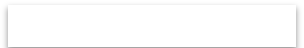 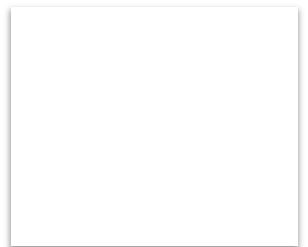 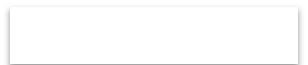 60%40%20%                            низкий	   средний	высокийВ результате, анализа результатов мониторинга уровня воспитанности, можно сделать вывод о том, что в течение учебного гола уровень воспитанности обучающихся Станции туристов соответствует среднему уровню. Можно сделать вывод о том, что воспитательная работа Станции туристов находится на хорошем уровне и дает положительные результаты. Но микросоциум в лице семьи, СМИ и сети Internet имеют на обучающихся гораздо большее влияние. Поэтому целесообразно учитывать этот фактор и в программах воспитательной работы объединений работу по пропаганде здорового образа жизни уделять больше внимания.Изучение удовлетворённости жизнедеятельности объединения Данный мониторинг проводился в марте 2023г. По результатам опроса можно сделать ряд общих выводов. В большинстве объединений МАУДО СДЮТурЭ  можно констатировать высокую степень удовлетворенности обучающихся жизнедеятельностью объединения. Общий показатель удовлетворенности обучающихся деятельностью МАУДО СДЮТурЭ составил 3,7 (высокая степень). Это свидетельствует о преобладании позитивного настроя обучающихся, об удовлетворенности жизнедеятельностью  в объединении и учреждении в целом. Ребята довольны своими результатами и находятся на занятиях в благоприятном эмоциональном состоянии.Определение сплочённости группы   с помощью индекса групповой  сплочённости СишораВ опросе приняли участие 135 обучающихся, что составляет 17,2 % от общего контингента.
      По результатам мониторинга следует, что в большинстве объединений МАУДО СДЮТурЭ  можно констатировать высокий уровень сплоченности группы.Общий показатель сплоченности обучающихся в объединениях МАУДО СДЮТурЭ составил 19 (высокая степень). Результаты диагностики позволяют утверждать, что обучающиеся оценивают свои группы как довольно сплоченные и единые. Это означает, что в коллективах МАУДО СДЮТурЭ присутствует благоприятная, дружественная атмосфера, нацеленная на взаимопомощь и взаимоподдержку.Изучение психологического климата в объединениях МАУДО СДЮТурЭЦелью данного мониторинга является оценка членами коллектива психологического климата в объединении в целом.Из приведенной выше диаграммы видно, что удовлетворенность обучающихся состоянием психологического климата в своих коллективах имеет достаточно высокие показатели. Обучающихся, не удовлетворенных состоянием психологического климата в коллективе нет.Коллективы МАУДО СДЮТурЭ являются достаточно сплочённым, атмосфера в коллективах благоприятная, что позволяет педагогам успешно реализовывать задачи по воспитанию и развитию обучающихся.Изучение удовлетворённости образовательными услугами родителейВсего в анкетировании и опросе участвовало – 306 чел., что составило 39,1% от общего количества родителей (законных представителей).Уровень удовлетворенности показателями, относящимся к условиям организации образовательного процесса и качеством предоставления образовательных услуг в СДЮТурЭ составил–85%.Показатель удовлетворенности профессиональным мастерством педагогов составил – 85%. Уровень удовлетворенности показателями, относящимся к качеству открытости и доступности информации об организации, осуществляющей образовательную деятельность составил – 90%. Показатель удовлетворенности материально-технической оснащенностью образовательного процесса составил – 85%. Важным показателем качества образования являются положительные отзывы родителей по организации образовательной деятельности на Станции туристов и составил 84%.Таким образом, по итогам анкетирования и опроса родителей (законных представителей) можно сделать следующие выводы:Наблюдается высокая степень удовлетворенности качеством образовательных услуг, комфортности обучения на Станции, сформировано доверие обучающихся и их родителей к педагогам, к уровню преподавания дисциплин.Родители удовлетворены организацией образовательного процесса и реализацией ДООП на Станции.Также необходимо отметить те стороны жизнедеятельности учреждения, в отношении которых следует усилить работу, а именно активное привлечение родителей к использованию электронных ресурсов как средства получения информации, поддержки связи с педагогами, администрацией Станции, благодаря чему можно повысить уровень информированности родителей достижениями ребенка и возникающими проблемами.В целом родители удовлетворены качеством предоставления образовательных услуг, организацией деятельности педагогов и администрации Станции детского и юношеского туризма и экскурсий.В рамках психолого-педагогического сопровождения осуществлялась работа с родителями, которая представляет собой, во-первых, психологопедагогический всеобуч – это подготовка и выступления на родительских собраниях, беседы собраниях. Большая часть работы с родителями сводилась к индивидуальным консультациям и личным беседам по вопросам воспитания и обучения ребёнка и проблемам межличностных отношений в семье. «Нравственные аспекты в формировании личности ребёнка», «Роль семьи и школы в сохранении и укреплении здоровья детей», выступление на родительском собрании для родителей обучающихся в объединениях Станции. Работа с педагогическим коллективом велась в следующих направлениях: пропаганда психологических знаний: создание информационных стендов, выступление на педсоветах. Практически, всё, что запланировано – выполнено. За этот год пополнилась методическая копилка. С детьми проводились профилактические беседы, индивидуальные консультации, наблюдение на занятиях, На Станции продолжает работать стенд “Для вас родители”, который регулярно обновляется. На стенде вывешиваются рекомендации детям, родителям и педагогам. Работа учреждения дополнительного образования СДЮТурЭ организована по следующим направлениямДинамика по количеству объединенийДинамика по количеству обучающихсяАнализируя данные 2021-2022 учебного года можно сделать следующие выводы об изменениях детского контингента по направленностям. Увеличилось на 5 % общее количество обучающихся на Станции – 782 человека, в прошлом учебном году – 744 обучающихся. Уменьшилось общее количество детских объединений и групп по всем направленностям. В прошлом учебном году было 34 объединения и 55 групп. На 2022-2023 год приходится 25 объединений и 52 учебные группы. На 55% уменьшилось количество объединений и групп туристско-краеведческой направленности и численность детей в них. Численный состав детских объединений социально - гуманитарной направленности увеличился на 46,6% в сравнении с прошлым учебным годом (с 200 человек до 389). Также увеличилось на  31,3% количество детских объединений  социально - гуманитарной направленности. Увеличение количества объединений и обучающихся социально - гуманитарной направленности связано с приходом новых педагогов, открытием новых объединений данной направленности. Сохранность  контингента  воспитанников   На конец учебного года показатель сохранности контингента обучающихся составил   98,5%, что на 0,3% ниже, по сравнению с прошлым годом (98,8%).Динамика сохранности контингентаХарактеристикаобразовательного процесса и основных результатовработы с обучающимися.
Характеристика состава обучающихся.
Возрастная характеристика детейАнализируя данные можно сделать следующие выводы об изменениях возрастной характеристики детского контингента. В 2022-2023 учебном году на 4,8% увеличилось общее количество обучающихся. Увеличилось количество обучающихся 15-18 лет (с 86 до 175 человек). Это связано открытием новых детских объединения для этой возрастной категории. Увеличилось на 69,5% количество обучающихся старшей возрастной группы (18 лет и старше). Возрастная характеристика детей в %Социальный состав объединений Станции. Сравнительная динамика социального состава объединений с прошлым учебным годом.В текущем учебном году на 3,9% увеличилось количество обучающихся Станции, находящихся в трудной жизненной ситуации. На сегодняшний день остается актуальной задача  по привлечению и увеличению количества детей из социально незащищенных групп населения в объединения Станции детского и юношеского туризма и экскурсий.Достижения обучающихся В течение 2022-2023 учебного года педагоги дополнительного умений и навыков, предусмотренных программами. Результаты практического освоения программ  отразились в участии объединений Станции в соревнованиях и конкурсах различного уровня.Обучающиеся Станции показали хороший уровень участия в конкурсах и соревнованиях различного уровня. В текущем учебном году количество призеров и победителей за весь год составило 632 человека (12%) от общего количества участников соревнований.Сводные данные об участии детских коллективов в мероприятиях различного уровня за 2022-2023 учебный годАнализируя данные об участии детских коллективов в мероприятиях различного уровня за 2022-2023 учебный год, следует заметить, что количество призеров и победителей больше в объединениях туристско - краеведческой направленности. Высокий показатель призеров и победителей разного уровня показали педагоги: Буданцев Д.В. («Тайфун»), Сальников Е.А. («СДЮТурЭ»), Речкалов М.Н. («Старт»), Трубина О.И. («Десяточка»), Смирнова В.Г. («Прыткие белки»).В течение учебного года на Станции было проведено 44 массовых  мероприятий  городского масштаба (в прошлом учебном году было проведено  46 мероприятий), в которых приняло участие 3912 человек. В текущем учебном году увеличилось количество мероприятий Всероссийского уровня, в которых обучающиеся Станции приняли участие, такие как:-  Всероссийский слет юных туристов Кемеровская область – Кузбасс, в котором приняло участие 9 обучающихся объединения «Тайфун» (25.07-7.08.2022);-  Всероссийская акция «Фронтовая открытка». Проводилась на базе СДЮТурЭ с  05.12.по 13.12. 2022 г. (получено от образовательных учреждений города 787 открыток);- Всероссийские соревнования по спортивному туризму «Туристская среда шагает по стране» (городской этап, 26.04.  2023 г, 92 участника).Всего в мероприятиях различного уровня в текущем учебном году приняли участие 5313 человек. В летний период также проводятся мероприятия для городских школьных лагерей дневного пребывания, такие как:- цикл   мастер-классов «Калейдоскоп полезных дел» («Помощь СВОим», «ПроБрейкинг» «Крае – fest», «Азбука первой помощи»), общее количество участников более 450 человек;- городской слёт школьных лагерей «Туристята», 110 участников; - городские соревнования по спортивному ориентированию «Первый старт» для лагерей дневного пребывания, количество участников 60 человек.Также в летний период в рамках реализации национального проекта «Успех каждого ребёнка» на открытых площадках города будут проведены такие городские мероприятия: - Соревнования юнармейских отрядов «Большие гонки» (спортивная площадка МОАУ «СОШ № 13», июнь 2023г.);  - Открытая тренировка по брейк-дансу. Показательные выступления объединения «ПроБрейкинг» (Городской парк Металлургов, июнь 2023г.); - Фотоквест «PRO_ДВИЖЕНИЕ!», посвящённый Дню металлурга (Молодежная аллея, июль 2023г.); - Показательные выступления Клуба исторической реконструкции «Змей» (Городской парк Металлургов, август 2023г). Данными мероприятиями планируется охватить более 500 человек.  С 14 по 20 июня в г. Оренбург состоится областной слет юных краеведов «Оренбургский край – земля родная!». Представлять город Новотроицк будут обучающиеся из объединений, ставших победителями муниципального конкурса «Экскурсионных маршрутов» - «Краеведы - топчики» (педагог Ермолаев В.В) Ребятам предстоит большая конкурсная и внеконкурсная работа по краеведению: разработка историко - краеведческой виртуальной экскурсии, создание видеоролика, исполнение военных песен и т.д.На базе школ проводились школьные этапы, педагоги Станции оказывали методическую помощь в организации данных мероприятий. По результатам школьных отборов был проведен городской этап слета юных туристов, в котором приняло участие 200 человек. По результатам городского этапа, команды победившие в слете, принимают участие в 60-м областном слёте юных туристов, который пройдет в с 24 по 30 июня года в г. Оренбурге. Город Новотроицк представляет команда объединения «Тайфун» - 14 человек (педагог Буданцев Д.В.).Многие годы на Станции проводятся традиционные соревнования:- соревнования по технике лыжного туризма, которые переросли в ранг зональных,- слёт «Туристят» и «Первый старт» для младших школьников, - слёт школьников по туризму и краеведению,- слёт работников образования,- соревнования по спортивному ориентированию «Золотая осень», «Спринт», «Снежинка», «Открытие зимнего сезона»,- краеведческие викторины, конкурсы, посвященные памятным датам, туристские вечера, выставки. Традиционным стал конкурс исследовательских работ «Экскурсионный маршрут моего города» и конкурс «Мама, папа, я – туристская семья».В текущем учебном году на Станции детского и юношеского туризма и экскурсий было организовано и проведено много новых мероприятий:- конкурсно-игровая программа «Новогодние забавы»;- конкурсная программа «Своя игра «Символика России»»;- фотоквест «Поймай настроение!»;- конкурс «Лучший волонтер-медик»;- Соревнования юнармейских отрядов по преодолению полосы препятствий «Большие гонки».Данные мероприятия планируем сделать традиционным и проводить их на городском уровне.На Станции действует школа туристско-краеведческого мастерства для подготовки детского туристско-краеведческого актива. Дети этого актива являются основными помощниками в организационно - массовой работе. Большая работа проводится по повышению квалификации взрослого актива.  Применяются разнообразные  формы работы: консультации, беседы, семинары, практические занятия на местности, а также категорийные походы в составе наиболее опытных руководителей спортивных походов.Походная деятельностьВ работе детских объединений туристско-краеведческой 
направленности была запланирована походная деятельность. Календарно-учебные графики объединений Станции предполагают походы разной продолжительности и разные по категории сложности. Всего в 2022-2023 учебном году состоялось 8  походов, в них приняли участие 163 обучающихся Станции. Это на 14% участников походов больше, чем в прошлом году. Так, с 15 по 19 мая 2023 г. в г.Хвалынск Саратовской области состоялось Первенство Приволжского Федерального округа «Туриада ПФО 2023». Педагоги и обучающиеся Станции туристов в количестве 11 человек вошли в состав сборной Оренбургской области и представляли область и город Новотроицк на данных соревнованиях. По окончании соревнований сборная Оренбургской области заняла 7 общекомандное место, а команда города Новотроицка -  3 место по лыжному походу, 2 место по походу в рамках Всероссийского слета юных туристов г. Кемерово. Каждому участнику «Туриады 2023» был выдан диплом участника и памятные сувениры.Уделяется большое внимание и безопасности на Станции детского и юношеского туризма и экскурсий. С обучающимися, сотрудниками и педагогическими работниками своевременно проводятся инструктажи по охране труда и технике безопасности в соответствии с требованиями учреждения, инструктажи перед походами, мероприятиями и соревнованиями, беседы по правилам безопасного поведения в чрезвычайных ситуациях. Все виды инструктажей, имеющиеся на Станции, приведены в соответствие с новыми требованиями. Характеристика и профессиональные достижения педагогического коллектива.Педагогический коллектив Станции – это сплочённый коллектив единомышленников, имеющий реальный потенциал для осуществления образовательного процесса на достаточно высоком уровне и существенный опыт работы в системе дополнительного образования детей. На Станции детского и юношеского туризма и экскурсий работает инициативный, творческий, работоспособный коллектив педагогов. Педагогический коллектив имеет опытных педагогов и совсем молодых, которые, повышают свое мастерство, работая в одной команде с опытными педагогами. Это позволяет иметь возможность для профессионального развития и роста педагогического мастерства. Многие педагоги принимают участие в семинарах, курсах повышения квалификации, конкурсах, соревнованиях. Все это позволяет расти молодым педагогам и совершенствовать свой уровень подготовки. На Станции введена система наставничества для молодых специалистов. Количественный и качественный состав педагогических работников СДЮТурЭ.Общее количество педагоговУровень квалификации педагогических работников МАУДО СДЮТурЭВ текущем учебном году количество основных педагогов на 27,2% ниже в сравнении с прошлым годом. Число педагогов с высшим профессиональным образованием уменьшилось. Увеличилось  количество педагогов высшей квалификационной категории: с 5 человек прошлого года до 7  человек в текущем учебном году. Количество педагогов с первой квалификационной категорией увеличилось до 6  человек (в прошлом году – 9 человек). Соответствуют занимаемой должности 13 педагогов (не аттестованы) – это молодые специалисты и педагоги, недавно пришедшие в профессию. В текущему учебном году 2 педагогических работника повысили свою квалификацию. Анализ статистики по педагогическим кадрам показывает, что в МАУДО СДЮТурЭ значительный процент составляют опытные педагоги, что обуславливает стратегию работы учреждения. 	По педагогическому стажуНемного изменился педагогический состав по стажу. Увеличилось на 19% количество молодых специалистов на Станции туристов. Педагогов с педагогическим стажем от 5 до 10 лет  и от 10 до 20 осталось приблизительно на прежнем уровне. На 30% уменьшилось педагогов со стажем более 20 лет. 
Это говорит о том, что в текущем учебном году в учреждение пришло работать много молодых специалистов.По возрасту педагоговАнализируя возрастные характеристики педагогического состава Станции, можно сделать вывод, что в 2022-2023 учебном году произошло незначительное снижение по всем возрастным категориям среди педагогического состава по сравнению с прошлым годом.Анализ методической работыВ МАУДО СДЮТурЭ большое внимание уделяется подготовке и повышению квалификации педагогических работников, программно-методическому обеспечению образовательной деятельности, внедрению новых методик и технологий в учебно-воспитательный процесс. Сегодня часто возникает необходимость профессионально и оперативно решать образовательные проблемы, оставаясь конкурентоспособным учреждением на рынке образовательных услуг. Качество образования на Станции зависит от профессионализма и творческого потенциала педагогов, уровень которых, свою очередь, зависит от образовательной среды в учреждении и системы работы с педагогическими кадрами. В связи с этим на сегодняшний день возрастает роль методической службы, правильная организация которой является важнейшим средством повышения качества дополнительного образования детей.Методическая деятельность учреждения – система мер, основанная на достижениях науки и практики, направлена на развитие потенциала, повышение профессиональной педагогической компетентности педагогов.Методическая деятельность учреждения – управляемый, эффективный процесс совместной деятельности заведующих отделами, методистов и педагогов по обеспечению условий качественной реализации образовательных услуг. Это специальный комплекс практических мероприятий, которые базируются на всестороннем повышении профессионального мастерства, основанного на росте воспитанности и развитии обучающихся, а также индивидуальная и коллективная деятельность методиста и педагогов дополнительного образования, направленная на совершенствование образовательного процесса, учебных программ и профессионального мастерства.Основными задачами, обеспечивающими успешность работы методической службы, являются:1) мониторинг и анализ образовательных потребностей социума; 2) анализ состояния методической деятельности в МАУДО СДЮТурЭ; 3) обеспечение педагогических работников средствами программно-методической и дидактической поддержки обучающихся; 4) оказание информационно-методической и консультативно-методической помощи педагогическим работникам МАУДО СДЮТурЭ и других образовательных учреждений города в реализации принципов и методических приемов обучения и воспитания в системе дополнительного образования детей; 5) обеспечение системности работы педагогов в совместном планировании; 6) углубленность работы по организационно-педагогической деятельности среди начинающих педагогов; 7) освоение современных образовательных и личностно-ориентированных технологий, совершенствование образовательно-воспитательной системы; 8) включение педагогов в творческий поиск новых форм и методов реализации дополнительных образовательных программ и организации содержательного досуга обучающихся и их родителей;  9) прогнозирование, планирование и организация повышения квалификации педагогических и руководящих работников МАУ ДО СДЮТурЭ, координация этой работы с институтами повышения квалификации. Консультации методиста и заведующего отделом осуществляются по вопросам учебно - воспитательной работы:1) требования, предъявляемые к разработке планов учебно-воспитательной работы, календарно-тематических планов; 2) требования, предъявляемые к ведению документации; 3) требования к подготовке и проведению учебных занятий, отчетов; 4) требования к проведению родительских собраний, организация работы с родителями; 5)  структура и содержание педагогического портфолио; 6) диагностика учебно-воспитательного процесса в объединениях обучающихся; Методическая работа развивается в двух направлениях: 1. Информационно-методическое: предоставление педагогам дополнительного образования МАУДО СДЮТурЭ, школ и внешкольных учреждений города информации по основным направлениям деятельности, образовательным программам, новым педагогическим технологиям.2. Консультативно-методическое: консультационная помощь педагогам дополнительного образования МАУДО СДЮТурЭ, школ и внешкольных учреждений города по организации и проведению массовой работы; по обобщению передового педагогического опыта, составлению педагогического портфолио. Подбор, расстановка и работа с кадрами – задача особой важности для администрации МАУ ДО СДЮТурЭ. Администрация и методическая служба уделяют большое внимание обучению, воспитанию и повышению квалификации сотрудников, используя различные формы и способы:- педагогический, методический  советы;- самообразование;- работа с молодыми педагогами;- групповое и индивидуальное консультирование;- отчёты педагогов, обучающихся;- взаимное посещение занятий, мероприятий.- семинары;- практикумы;- тематические инструктажи;- обобщение и распространение передового педагогического опыта.В 2022-2023 учебном году были подготовлены и проведены методические и педагогические советы. Педагогические советы «Организация дополнительного образования в рамках реализации федерального проекта «Успех каждого ребёнка» (август, 2022г.);«Развитие воспитательного пространства учреждения с учетом направлений, указанных в Стратегии развития воспитания в Российской Федерации на период до 2025 года» (ноябрь, 2022г.); «Творческая лаборатория педагога» (март, 2023г.); «Анализ итогов работы, достижений СДЮТурЭ в 2022 – 2023 учебном году. Нормативно–правовое и методическое обеспечение организации
летнего отдыха детей» (май, 2023г.).   Методические советы:«Задачи МО на 2022-2023 учебный год.  Анализ готовности педагогов к организации воспитательно - образовательного процесса» (август, 2022г.);«Педагогические технологии в дополнительном
образовании» (октябрь, 2022г.);«Педагогические технологии в образовательном
процессе» (январь, 2023г.);«Итоги работы МО педагогов за 2022-2023 учебный год. Результативность участия обучающихся в соревнованиях и мероприятиях различного уровня (май, 2023г.)В помощь педагогам была рекомендована методическая продукция:1. схема составления плана учебно-воспитательной работы, календарно-тематических планов;2. методические рекомендации по составлению программы объединения;3. методические рекомендации педагогу дополнительного образования детей по комплектованию и сохранности контингента обучающихся;4.методические рекомендации по заполнению журнала учета работы объединения в системе дополнительного образования;5. методический рекомендации по созданию онлайн теста в гугл форме.  Педагоги МАУДО СДЮТурЭ работают над самообразованием и повышением педагогического мастерства.Повышение профессионального мастерства в 2022 -2023 учебном годуВ 2022-2023 учебном году педагоги Станции достаточно активно посещали семинары, курсы профессиональной переподготовки. На сегодняшний момент есть необходимость прохождения курсовой подготовки педагогов дополнительного образования Станции. Необходимо искать альтернативные варианты курсовой подготовки через интернет. Педагоги используют полученные знания как непосредственно при проведении занятий и мероприятий, так и при участии в семинарах, конкурсах профессионального мастерства, а также в методической работе – создание информационных баз, оформление нормативно-правовой документации, разработке дидактического сопровождения учебного процесса. Анализ системы контроля над работой педагогического коллектива показал, что актуальной остается проблема обновления методической деятельности педагогического коллектива. Необходимо ориентировать педагогов на активное включение в инновационную деятельность.Реализация социальных проектов в рамках грантов, участие в конкурсах на соискание грантов На протяжении ряда лет в МАУДО СДЮТурЭ ведется планомерная, целенаправленная работа по созданию интегративного образовательного пространства и внедрению в деятельность инновационных проектов, реализуемых совместно с социальными партнерами учреждения. МАУДО «Станция детского и юношеского туризма и экскурсий (юных туристов)» - один из лидеров в г. Новотроицке по реализации социально-значимых образовательных проектов. В течение 2022 и первого полугодия 2023 года на базе МАУДО СДЮТурЭ были разработаны социальные проекты:- конкурс социально-культурных проектов нефтяной компании «Сладковско - заречное»  «Мы вместе»: проект «Воины великой степи» в номинации «Год народного искусства и культурного нематериального наследия народов России»; проект «Патриот.56» в номинации «Общественная инициатива»; проект «Туризм в сельские школы» в номинации «Спорт»; - проект «Патриот.56» был отправлен на конкурс фонда поддержки гуманитарных и просветительских инициатив «Православная инициатива». К сожалению, в данных конкурсах проекты не получили поддержку и  финансирование.В апреле 2022 года СДЮТурЭ приняла участие в грантовом конкурсе управляющей компании «Металлоинвест» «Вместе с моим городом». На конкурс было представлено 3 проекта, которые стали победителями и получили финансовую поддержку: - проект «Новый уровень» (499 000 руб.) - руководитель Махова Е.В. Цель проекта: популяризация спортивного ориентирования в городе Новотроицке.            При реализации проекта было закуплено новое современное электронное оборудование для проведения туристических соревнований (станции сопряжения, базовые станции и чипы). С помощью данного оборудования проведены различные спортивно-туристические мероприятия на городском уровне: семинар-практикум по организации спортивного ориентирования с применением электронной отметки, тренировки и соревнования по спортивному ориентированию и с применением системы электронной отметки. Участниками проекта стали жители города, спортсмены, педагоги и волонтеры от 8 до 70+ лет. Общее количество благополучателей проекта составил более 1500 человек.- проект «Воины великой степи» (50 000 руб.) – руководитель Чинчаладзе Г.Г. Цель проекта: поддержка общественно значимых молодежных инициатив, проектов детского и молодежного движения, детских и молодежных организаций. В рамках реализации проекта на территории города Новотроицка  было проведено 8 экскурсионно-познавательных мероприятия «Великие воины степи» для школьников города, 10 спортивно- развлекательных игр, организована интерактивная выставка в краеведческом музее города. Общий количество благополучателей проекта составило 700 человек;- проект «Танцуй. НЕ комплексуй!» (50 000 руб.) – руководитель Платонов Е.Н. Цель проекта: развитие и популяризация танцевального направления "Брейк-данс" в городе Новотроицке. Участниками проекта стали дети и подростки от 7 до 18 лет, в том числе «группы риска». При реализации данного проекта были проведено более 10 открытых тренировок по брек-дансу на теерритории городского парка, организованы и проведены мастер-классы по брейк-дансу на территории детских загородных оздоровительных лагерях, приняли участие в Чемпионате по Брейк-дансу в г.Челябинске. И завершил свою работу проект «Танцуй! Не комплексуй!» городским Фестивалем новичков брейк-данса. Общее количество участников мероприятий проекта составило около 800 человек.Реализация проектов успешно прошла  с июня по ноябрь 2022 г.В первом полугодии 2023 года директор МАУДО СДЮТурЭ приняла участие в XX Всероссийском конкурсе молодежных авторских проектов и проектов в сфере образования, направленных н социально-экономическое развитие российских территорий «Моя страна – моя Россия» (Москва,2023г.) в номинации «Моя педагогическая инициатива» с проектом «Новотроицкие покрова для СВОих».В апреле 2023 года участниками Всероссийского конкурса молодёжных проектов среди физических лиц «Росмолодежь. Гранты. 1 сезон» стали педагоги и обучающиеся МАУДО СДЮТурЭ:- проект «Новотроицкие покрова для СВОих» - руководитель проекта Субботина К.Д., педагог дополнительного образования МАУДО СДЮТурЭ;- проект «Региональный центр туризма» - руководитель Жуков Тимофей, выпускник объединения СТК «Тайфун» (руководитель Буданцев Д.В.);- проект «Форпост» руководитель Давыдов Андрей, обучающийся объединения «КИР «Змей» (руководитель Чинчаладзе);-  проект «Помощь от сердца» - руководитель проекта Надршин Д.Р., педагог дополнительного образования МАУДО СДЮТурЭ.Результаты участия в конкурсе будут известны в конце июня 2023г.На сегодняшний день, участие в грантовых конкурсах – это творческая самореализация педагога, оно вдохновляет и побуждает к новому. Педагог, который участвует в грантовых конкурсах, получает огромное количество новой информации и приобретает новые умения, так как любой конкурс помогает взглянуть на себя и свою деятельность немного иначе. В системе дополнительного образования каждый педагог может достигать своих целей и самореализоваться, принимая участие в грантах, различных творческих конкурсах и создавая свои проекты.С января 2023 на базе СДЮТурЭ осуществляет работу городское сообщество «Новотроицкие Покрова для СВОих». На сегодняшний день сообщество насчитывает около 100 участников. В рамках сообщества ведется активная работа по изготовлению окопных свечей, маскировочных сетей и костюмов «Лешего» и «Кикимор».  На сегодняшний день общими усилиями добровольцы изготовили и отправили в зону СВО более 70 маскировочных сетей размером 3x6 метров, более 100 костюмов «Лешего» и более 4500 тысячи окопных свечей. С каждым днем добровольцев невидимого фронта становится все больше. Ускорить процесс и сделать его более удобным теперь удастся благодаря открытию в апреле 2023 года 2-х новых точек плетения: в с.Хабарное и с. Новосимбирка. Финансовую помощь сообществу оказывает партия «Едина Россия». Также сообщество тесно сотрудничает с НГО ООО ВООВ "БОЕВОЕ БРАТСТВО", которое занимается доставкой гуманитарной помощи в зону проведения СВО.Выводы и задачи на новый 2022-2023 учебный годОсновные цели и задачи программы деятельности учреждения на 2022-2023 учебный годы выполнены. Полученные образовательные и воспитательные результаты в целом соответствуют прогнозируемым. Образовательный и воспитательный процесс был в достаточной степени оснащен программно-методическим и материально-техническим обеспечением. Результатами работы коллектива СДЮТурЭ города Новотроицка в прошедшем учебном году можно считать многочисленные успехи обучающихся и педагогов в конкурсах и соревнованиях различного уровня. Администрацией СДЮТурЭ была проделана большая работа по подбору и расстановке кадров, повышению профессионального мастерства педагогических работников. Педагогический коллектив стабилизировался. В течение ученого года совершенствовалось методическое обеспечение образовательного процесса. Педагогами использовались новые методы и формы работы. В 2022-2023 учебном году обновлен сайт Станции, структура сайта приведена в соответствие с требованиями. Оперативно наполняются новостные разделы сайта. Обеспечивается доступность в электронном формате к информации по всем нормативно - правовым актам. Для удобства пользователей созданы разделы: - «Основные сведения об учреждении», «Педагогический состав», «Материально-техническая база», где публикуются материалы для удобства пользователей на главной странице. Оперативно проводится работа по актуализации разделов сайта в соответствии с требованиями.В отчетном периоде проведена значительная работа по приведению разделов сайта в соответствие с требованиями законодательства на основании технических заданий. Значительный объем работ выполнен по приведению в соответствие раздела – «Противодействие коррупции».В помощь населению в получении государственных и муниципальных услуг на официальном сайте Станции можно получить информацию о нормативно-правовой базе; услугах; справочную информацию, а также задать вопрос и получить развернутый ответ на него. Значительный объем работ был сделан по актуализации раздела сайта - Получай услуги в электронном виде. Здесь пользователи могут ознакомится с преимуществами получения услуг в электронном виде, а также в предложенном перечне услуг, выбрав нужную услугу, сразу перейти на портал госуслуг.В целях увеличения охвата информирования населения ведется работа в социальных сетях: Одноклассники и ВКонтакте, где созданы специальные новостные группы и ведется их наполнение (данные группы были верифицированны через сайт Госуслуг). Кроме того налажено информационное взаимодействие со всеми городскими СМИ.В течение учебного года педагогический коллектив СДЮТурЭ в тесном
содружестве с родителями обеспечивал учебную, конкурсную и культурно-досуговую деятельность обучающихся, их участие в различных мероприятиях. Анализируя работу МАУ ДО «Станции детского и юношеского туризма и экскурсий», можно отметить следующие положительные тенденции:- количественный состав детей остаётся стабильным;- средняя посещаемость составляет 85-100%;- возросло количество детей, принявших участие в городских, областных и всероссийских конкурсах;- продолжается работа  в краеведческом направлении; - учебные программы выполняются на 90-100%; - повышение результативности в принимаемых мероприятиях.В то же время анализ деятельности коллектива показал ряд проблем в организации образовательно-воспитательного процесса, решение которых необходимо в следующем учебном году. Остаются нерешенными кадровые вопросы, не хватает педагогических кадров; нет разноуровневых образовательных программ; ни один педагог не аттестовался в течение учебного года; недостаточно приобретено в течение года необходимого туристского и спортивного оборудования.Существует ряд других  проблем и недостатков в работе:- низкий уровень подготовленности педагогических кадров в сфере краеведения;- отсутствие должного помещения, полигона для проведения учебно-тренировочного процесса по туризму;-  отсутствие транспорта не позволило развивать экскурсионный туризм для школьников города. Предложения и задачи на новый 2023-2024 учебный год:Признать деятельность Станции 2022-2023 учебного года удовлетворительной.Совершенствовать содержание образовательного процесса за счёт внедрения оптимальных форм, методов, современных инновационных технологий с учетом возраста обучающихся, их интересов и потребностей, особенностей социокультурного окружения. Продолжать работу по внедрению в практику новых педагогических и информационных технологий, необходимых для развития творческих способностей и личностного роста обучающихся. Совершенствовать работу по увеличению объединений туристско-краеведческой и социально-гуманитарной направленностей. Совершенствовать работу по увеличению дополнительных общеобразовательных программ сроком реализации 2 и более лет.  Обеспечивать доступность и равные возможности получения обучающимися дополнительного образования. Расширить диапазон образовательных услуг для наиболее полного удовлетворения интересов и потребностей, обучающихся в соответствии с запросами детей и родителей (законных представителей). Активизировать работу по повышению педагогической компетентности педагогических кадров через обучение на курсах повышения квалификации.Привлекать молодых специалистов.10. Активизировать работу ПДО по участию обучающихся в конкурсах, фестивалях, соревнования различного масштаба. 11. Развивать информационные и коммуникативные технологии в системе учреждения; Обеспечивать условия для патриотического и духовно - нравственного воспитания, личностного развития, креативного мышления, формирование общей культуры обучающихся. 10.06.2023 г.Направленности Количество
программ
2019-2020Количество
программ
2020-2021Количество
программ
2021-2022Количество
программ
2022-2023Туристско-краеведческая 14132310Социально-гуманитарная18161115ИТОГО 32293425Количество реализуемых
программВсего1годот 2 до 3 летот 3 лет и
более2019-2020 32415132020-2021 29116122021-2022 34116172022-2023256811№Наименование объединенияКоличество обучающихся, респондентов чел.% респондентов от общего количества обучающихся1КИР «Змей»232,9%2«Я поведу тебя в музей»182,3%3«Краеведы 56»172,1%4«Импульс»101,3%5«Десяточка - Цунами»40,5%6«Прыткие белки»192,4%7«Туристы-лыжники»70,8%8«ПроБрейкинг»81,0%9«Социальный театр»20,2%10«Экологический театр»81,0%11Юнармия192,4%ИТОГОИТОГО13517,2%НаправленностьКоличество объединений (групп)Количество объединений (групп)Количество объединений (групп)Количество объединений (групп)Количество обучающихсяКоличество обучающихсяКоличество обучающихсяКоличество обучающихсяНаправленность2019-20202020-20212021-20222022-20232019-20202020-20212021-20222022-2023Туристско-краеведческая14 (27)13(28)23(40)10(25)438433544393Социально-гуманитарная18 (24)16 (29)11(15)15(27)349429200389ВСЕГО32 (51)29(57)34 (55)25 (52)787862744782Учебный годОбучаются1- й годОбучаются2-й годОбучаются3-й год и более2019-2020625   (79,4%)149     (18,9%)13    (1,7%)2020-2021510  (59,2%)294    (34,1%)58    (6,7%)2021-2022519 (69,7%)105    (14,1%)120   (16,2%)2022-2023465 (59,4%)228 (29,1%)89 (11,4%)ВозрастКоличество обучающихсяКоличество обучающихсяКоличество обучающихсяКоличество обучающихсяКоличество обучающихсяКоличество обучающихсяКоличество обучающихсяКоличество обучающихсяВозраст2019-20202019-20202020-20212020-20212021-20222021-20222022-20232022-2023Возраствсегодевочкивсегодевочкивсегодевочкивсегодевочкидо 5 лет000000005-9 лет28914326113419310211915110-14лет36817043519645121744216015-18 лет130651285186371753118 и старше0038131484637ВСЕГО787378862394744364782379Года обучениядо 5 лет5-9 лет10-14лет15-18лет18 и старше2019-2020
Всего 7870
0%289
   36,8%368
46,7%130
16,5%0
    0%2020-2021
Всего 8620
0%261
   30,4%435
50,6%128
14,6%38
  4,4%2021-2022
Всего 7440
0%193         25,9%451
60,6%86
11,6%14
   1,9%2022-2023Всего 7820                    0%119         15,2%        442        56,5%175        22,4%46           5,9%Категория обучающихся2020-20212020-20212021-20222021-20222022-20232022-2023Категория обучающихсяКол-во
обуч-ся % от общего
числа
обуч-сяКол-во
обуч-ся% от общего
числа
обуч-хсяКол-во
обуч-ся% от общего
числа
обуч-хсяДети из малообеспеченных семей536,1%475,8%607,7%Дети-сироты и
оставшиеся без попечения
родителей00%50,6%60,7%Дети
ограниченными
возможностями здоровья141,6%141,7%516,5%Дети-инвалиды 151,7%172,1%10,1%Итого детей,
находящихся в трудной жизненной ситуации829,5%8311,2%11815,1%Уровень мероприятий2021-20222021-20222022-20232022-2023Уровень мероприятийКоличество
мероприятийКол-во участниковКоличество
мероприятийКол-во участниковГородской уровень464028443912Областной уровень1618311304Зональный уровень52019Всероссийский уровень1538761088Международный уровень0000ИТОГО824618625313ФИО педагогаНазвание коллективаГородской уровеньГородской уровеньОбластнойуровеньОбластнойуровеньВсероссийский уровеньВсероссийский уровеньФИО педагогаНазвание коллективаКол-во мероприятийКол-во победителейКол-во мероприятийКол-во победителейКол-во мероприятийКол-во победителейБуданцев Д.В.Тайфун19188444223Сальников Е.А.СДЮТурЭ21503619Козлов П.В.Компас810Речкалов М.Н.Старт12431112Трубина О.И.Десяточка17431712Эмих О.Г.Я поведу тебя в музей44Румянцева Е.В.Краеведы 56121Козлова Н.А.«Три Д»16Любарская С.О.«Цунами»1935Симагин В.Ф.«Туристы-лыжники»411Комароцкий Ю.И.«Поиск»2515Платонов Е. Н.«Брек-данс»14218Ильичев Ю.В.«Юнармия»1010Жуков И.А.«Школа безопасности40Чинчаладзе Г.Г.КИР «Змей»0017Ермолаев В.В.«Краеведы  - топчики»101317Махова Е.В.«Импульс»3124Смирнова В.Г.«Прыткие белки»146315Мельникова И.В.«НОУ по биологии»11Абдуллина А.С.«Экологический театр»20Надршин Д.Р.«Волонтер медики «Линия жизни»32Субботина К.Д.«Социальный театр»11Показатель2020-20212020-20212021-20222021-20222022-20232022-2023ПоказательКол-во% от общего
числа пед.
работниковКол-во% от общего
числа пед.
работниковКол-во% от общего
числа пед.
работниковВсего363726Основных работников719,5%1129,7%830,7%Совместителей2980,5%2670,3%1869,3%По образованию:Высшее образование2466,7%2362,2%1869%Среднее специальное925%1129,7%415,5 %Начально-профессиональное38,3%38,1%415 ,5 %По уровню квалификации:Высшая квалификационная
категория1233,3%513,5%726,9%Первая квалификационная
категория616,7%924,3%623,1%Не имеют категории
Соответствие занимаемой
должности1233,3%2362,2%1350%Имеют ученую степень00%00%00Педагогический стаж2020-20212020-20212021-20222021-20222022-20232022-2023Педагогический стажКол- во% от общего
числа пед.
работниковКол-во% от общего
числа пед.
работниковКол-во% от общего
числа пед.
работниковПедагогический стаж363726менее 2 лет411%410,9%830%от 2 о 5 лет719,5%38,1%415%от 5 до 10 лет25,6%513,5%415%от 10 до 20 лет719,5%1027%830%более 20 лет1644,4%1540,5%210%Возраст 2020-20212020-20212021-20222021-20222022-20232022-2023Возраст Чел. 36% от общего
числа
пед.работниковЧел. 37% от общего
числа
пед.работниковЧел. 26% от общего
числа
пед.работниковмоложе 25 лет 12,7%616,3%623%25-35 лет 616,7%924,3%311,5%35-55 лет 2158,4%1643,2%1350%Старше 55 лет 822,2%616,2%415,5%ПедагогТемаДатаРезультат участияБуданцев Дмитрий ВладимировичСеминар по подготовке спортивных судей 2, 3 категорииДекабрь 2022Присвоение судейских званийСмирнова Виктория Геннадьевна Современные подходы и технологии в системе организации патриотического воспитания учащихся образовательных организаций14.12-16.12.2022Профессиональная подготовкаАбдуллина Алия СергбаевнаОнлайн курсы1. «Дополнительное образование детей»;2. «Система экологического образования: организация работы по формированию экологического сознания личности»;3. «Современные подходы к проектированию учебного занятия в системе ДО»;4. «Методические материалы как продуктивный результат педагогической деятельности».Апрель 2023Свидетельство участникаКомароцкий Юрий ИвановичОбластное совещание руководителей поисковых формирований области		18 марта 2023участиеЭмих Оксана ГеннадьевнаМузейная педагогика как одно  из условий реализации ФГОСМарт 2023участиеЧинчаладзе Георгий ГочаевичКурсы повышения квалификации «Педагог дополнительного образования: современные подходы к профессиональной деятельности» (72 часа) ООО Инфоурок	13.03.23г.-12.04.23г.Получение удостоверение о повышении квалификации